Saturday, April 1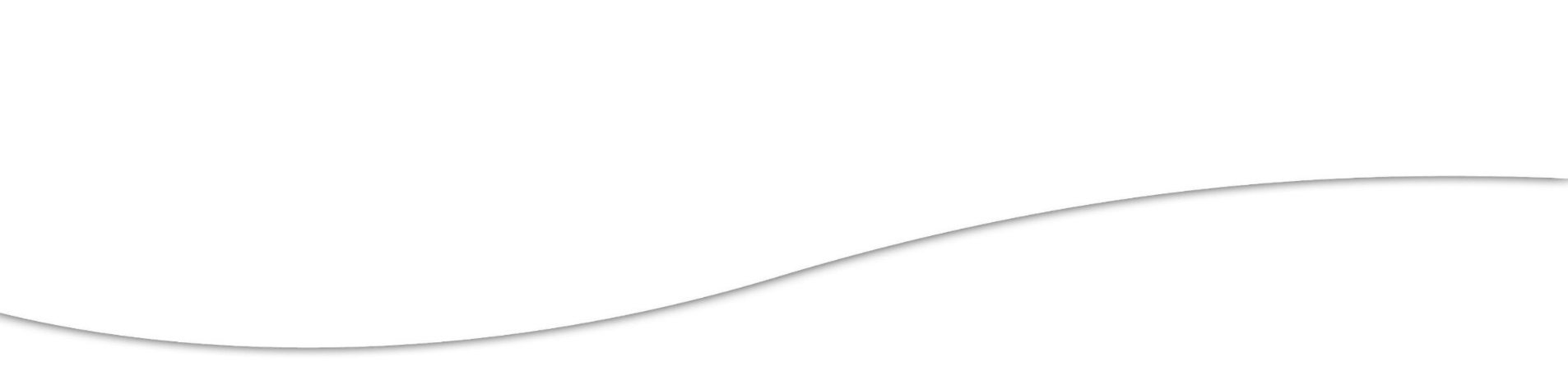 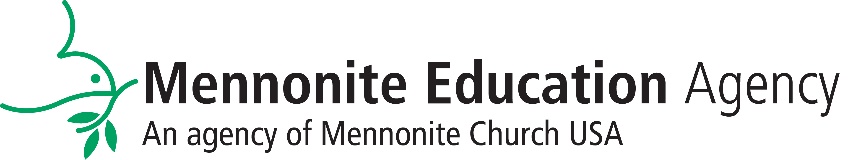 Bluffton (Ohio) University: Please pray for all faculty, staff, students, and alumni involved in Bluffton’s spring musical “Quilters,” which concludes today, April 1. May the audience connect with the mosaic of stories told—from birth and death to natural disasters to everyday life.Hesston (Kansas) College: Please pray for next year’s incoming students. Admitted students and their families will be gathering on campus today for Lark Landing Day to learn about the Hesston Experience and what the next steps are before coming to campus in the fall.Quakertown (Pennsylvania) Christian School: We celebrate our last show for our Spring Drama.  We are thankful for the talents and gifts that God has given our students!Sunday, April 2Bethel College, North Newton, Kansas: Join the Bethel College community in praying for people and for peace, all over the world, during “24 Hours of Prayer” starting this evening.Central Christian School, Kidron, Ohio: Please pray for the many CCS families traveling during spring break this week. Goshen (Indiana) College: Pray for Goshen College senior artists and musicians as they display their hard work through exhibits and recitals.Monday, April 3Bluffton (Ohio) University: Fall semester registration is now underway. Please pray for Bluffton University students as they grow as inquisitive learners and compassionate professionals and advance to the next chapter of their lives.Mennonite Early Childhood Network: Jesus loved to hear children’s songs of praise (Mt. 21:16). Pray that adults may share music with children, building a repertoire that expresses love of Jesus and His teachings. May adults be blessed as they join children blending spontaneous melodious thanksgiving and praise with everyday experiences. Tuesday, April 4Anabaptist Mennonite Biblical Seminary, Elkhart, Indiana: During this spring break week, give thanks for the rhythms of work and rest in our lives. Pray that seminary students and faculty would be refreshed and energized to return to their shared biblical and theological work.Bethany Christian Schools, Goshen, Indiana: As we take spring break, pray that students and staff will have a restful and fun-filled time off.Hillcrest Academy, Kalona, Iowa: Pray for our Spring Fund Drive postcard writing and fundraising campaign; that it would be a meaningful and fruitful time for our students to connect with our alumni community.Wednesday, April 5Bethel College, North Newton, Kansas: Say a prayer for Bethel College music students – this month includes band and orchestra concerts, five junior recitals, a senior recital, and a mass choir/orchestra concert at month’s end.Dock Mennonite Academy, Lansdale, Pennsylvania: Please pray for our Dock teachers, students, and families as we gather for our Family Breakfast on the EC8 (Early Childhood to Grade 8) campus.Hinkletown (Pennsylvania) Mennonite School: We thank the Lord for the positive spirit of cooperation that we are experiencing with our student body this school year! We know that God touches hearts and changes lives as young people make decisions to follow the example set by Jesus Christ.  Thursday, April 6Dock Mennonite Academy, Lansdale, Pennsylvania: Pray for safety and health of our families over Easter Break and especially for our choir traveling to the Mennonite Schools Council Choir Festival.  May our children engage in the celebration of the Resurrection of Jesus Christ our Savior.Rockway Mennonite Collegiate, Kitchener, Ontario: As we start this month, we reflect on the Mennonite Central Committee Ontario Landed Buggy Exhibit that was at Rockway last month. We ask for prayers for our students and school community, that our eyes and hearts stay open as we continue to work towards a greater understanding of Indigenous worldviews. Friday, April 7Hesston (Kansas) College: Please pray for safe travels for students, faculty, and staff as they travel home during Easter break. Think of international students and some domestic students who are unable to go home for the holiday, so they may have a meaningful weekend with those on campus. Pray that our students can enjoy a time of rest, rejuvenation, and celebrating the resurrection. Lancaster (Pennsylvania) Mennonite School: Pray that all Lancaster Mennonite students, faculty, and staff can relax and enjoy the Easter break as they celebrate Christ’s resurrection.  Pray that they return renewed and ready to finish strong for this academic year.   Saturday, April 8Bluffton (Ohio) University: Please pray for the students and faculty who will be part of Bluffton’s first Master of Nutrition and Dietetics cohort. May they grow in their skills and share their knowledge with the world.   Western Christian School, Salem, Oregon: Please pray that God will send the right people in God’s timing for our open positions, particularly for a new K-12 Superintendent and an immediate need for a high school English teacher.Sunday, April 9Kraybill Mennonite School, Mount Joy, Pennsylvania: Spring work in our school garden is beginning. We are thankful for our partnership with the organization “The Edible Classroom” and pray for rich learning experiences for our students during their time in the garden.Monday, April 10Anabaptist Mennonite Biblical Seminary, Elkhart, Indiana: Please pray for participants in two noncredit online short courses that are beginning this week: Resisting Christian Nationalism with the Gospel of Peace and Transforming Congregational Conflict and Communication. May God’s Spirit guide their learning and growth.Central Christian School, Kidron, Ohio: We pray God will make our students outstanding leaders and imitators of Christ's character, and to be secure in their faith.Tuesday, April 11Quakertown (Pennsylvania) Christian School: We pray for our students, especially our seniors, as we begin the last quarter of the year.  Prayers for continued focus and attention as we celebrate the many "lasts" for our 12th graders.Wednesday, April 12Hinkletown Mennonite School, Ephrata, Pennsylvania: Enrichment Clusters are special interest classes held weekly in March - April each year. Students can choose a cluster and learn something new with students from other grades, in very hands-on ways. Pray for students as they participate in the Clusters offerings.Mennonite Early Childhood Network: Pray that God will help adults understand how children learn and what to provide to equip them to become reflections of God. In this digital age, grant wisdom and guide adults to know if and when, what or how to use technology with young children. Thursday, April 13Bethel College, North Newton, Kansas: Thank God for Bethel College alumni who share their work and passion with the community, as graduate Ian Huebert closes his exhibit in the Regier Art Gallery with a reception this evening.Lancaster (Pennsylvania) Mennonite School: The Campus Chorale from Lancaster Mennonite High School will be singing in local churches this month. Tomorrow they will travel to Shalom Christian Academy for the Mennonite Schools Council Regional Choir Festival. Pray for travel safety for all participating students. Also, pray that students will enjoy the performances and that all those attending will experience God’s presence.Friday, April 14Central Christian School, Kidron, Ohio: Please pray for safe travel, good health, strong voices, and an enjoyable experience as our Concert Choir travels to Harrisonburg, VA to participate in this year's Regional MSC Choir Festival at Eastern Mennonite School.Hillcrest Academy, Kalona, Iowa: Pray for our Touring Choir as they travel with Freeman Academy to Harrisonburg (VA) for an MSC regional choral festival hosted by Eastern Mennonite School.Western Christian School, Salem, Oregon: Please pray for our upcoming auction.  This is our largest fund-raiser of the year and is being held on campus for the first time in many years.  There are lots of pieces that need to come together to make it a success!Saturday, April 15Dock Mennonite Academy, Lansdale, Pennsylvania: Pray for all our Dock Spring sports teams as they practice, travel, and compete together this Spring season.Rockway Mennonite Collegiate, Kitchener, Ontario: Please pray for our Senior Choir and their director Jeff Enns and the other chaperones as they travel to Chambersburg, PA, to participate in the Mennonite Schools Council Regional Choral Festival.  Sunday, April 16Anabaptist Mennonite Biblical Seminary, Elkhart, Indiana: Give thanks for the Institute of Mennonite Studies, AMBS’s research agency, and please pray for Jamie Pitts, PhD, Director; Andy Brubacher Kaethler, PhD, Associate Director; and David Cramer, PhD, Managing Editor, as they work to foster scholarship for the church.Dock Mennonite Academy, Lansdale, Pennsylvania: Pray for the Dock students as we begin fourth quarter. May our eyes and ears be open to learning new concepts and our focus be on growing both academically and in our faith.Rockway Mennonite Collegiate, Kitchener, Ontario: April 16-22 is National Volunteer Week in Canada. Rockway recognizes and is grateful for the incredible volunteers who have blessed us with their volunteer service at our events this year. We pray that the spirit of community continues to live in the hearts of those who volunteer, and we lift up a prayer of thanks for their generosity.  Monday, April 17Bethel College, North Newton, Kansas: Pray for Rachel Stroer, president of The Land Institute, as she makes several presentations on climate change and sustainable agriculture at Bethel College today.Dock Mennonite Academy, Lansdale, Pennsylvania: Pray for prospective students and families attending the Early Childhood to Grade 8 Admissions Open House tomorrow.Hillcrest Academy, Kalona, Iowa: Pray for our Future Farmers of America (FFA) students as they travel to the State FFA Convention in Des Moines. Tuesday, April 18Goshen (Indiana) College: Today is Connect Goshen Day at Goshen College, so we give thanks for the generosity of donors that helps students achieve a college education. Hesston (Kansas) College: Please pray for students who are making decisions about next steps in their college career, those figuring out their major, those deciding where they hope to attend college this upcoming fall, and those considering continuing on at HC for a bachelor’s degree. Rockway Mennonite Collegiate, Kitchener, Ontario: Today, April 18, grade 7-12 Rockway students will host their Visual Arts Exhibition, “ephemeral: a moment in time.” We celebrate being able to bring this in-person event back and ask for prayers for our students as they embrace vulnerability in sharing their artistic works.  Wednesday, April 19Eastern Mennonite School, Harrisonburg, Virginia: This week, Eastern Mennonite School students will serve, sing, create art, fish, hike, bike, cook, play soccer, and explore mental and physical well-being as part of the annual E-term. Thank God for experiential learning in the Shenandoah Valley, at a Mennonite Disaster Service site in Hurly, VA, with a retreat center in Tennessee, in Taos, NM, and more. Thursday, April 20Anabaptist Mennonite Biblical Seminary, Elkhart, Indiana: Please pray for AMBS board members as they meet April 20–22. May God’s Spirit guide their conversations and bless them with wisdom and clarity as they give direction to the seminary’s ongoing work.Eastern Mennonite University, Harrisonburg, Virginia: Prayers for students, faculty, and staff as they near the end of the semester!Friday, April 21Bethany Christian Schools, Goshen, Indiana: Pray for a successful Junior Class Fish Fry. Dock Mennonite Academy, Lansdale, Pennsylvania: Pray for the safety of classes as they go off campus for field trips.Kraybill Mennonite School, Mount Joy, Pennsylvania: Please pray for middle school students as they prepare for the Middle School Drama, “Dorothy Meets Alice.” Performances take place on April 21 and 22.Saturday, April 22Mennonite Education Agency’s Instituto Bíblico Anabautista, known as IBA: Pray for Marco Güete, instructor and Director of Instituto Bíblico Anabautista (IBA), who will be leading the workshop, “Romans,” today for the students of the Study Centers in the Bronx and Brooklyn, NY. Pray for safe travel and for God's wisdom upon Marco as he teaches. Pray that the workshop will be a source of learning and of many blessings for the students, their congregations, and their communities.Sunday, April 23Quakertown (Pennsylvania) Christian School: We ask for prayers of safe travels and time spent here on campus for members of our Reaccreditation Visitation Team.  We are thankful to these team members for their willingness to come and serve our school community during this process.  May we be a welcoming school who are also open to the evaluations that will be provided so that we can continue to grow and shine God's light.  Monday, April 24Bluffton (Ohio) University: This is the last week of regular classes before spring semester finals and Commencement. Please pray for Bluffton University students as they finish the semester, and especially pray for our 2023 graduates as they continue to make a difference in their communities and the world.Dock Mennonite Academy, Lansdale, Pennsylvania: Pray for good weather and a successful Dock Golf Outing at Indian Valley Country Club. Tuesday, April 25Dock Mennonite Academy, Lansdale, Pennsylvania: Please pray for the EC8 (Early Childhood – Grade 8) Campus families and friends as they attend our evening event to celebrate the arts at our Showcase Event.Goshen (Indiana) College: As Goshen College students tackle their final exams this week, pray for strength, focus, and energy for them. Wednesday, April 26Hesston (Kansas) College: Please pray for our theatre students as they put on their last production for the year, “Tomato Plant Girl.” This is a special production designed for young audiences. Hopefully, it can help future generations develop a love for theatre. Western Christian School, Salem, Oregon: Please continue to pray for our elementary school “old dorm” remodel project.  We are desperately in need of the classrooms this project will provide and are awaiting permits so that the work can continue.Thursday, April 27Bethany Christian Schools, Goshen, Indiana: Please continue praying for Goshen area youth and their families as they consider schooling options for next year and the benefits of Christian education at Bethany Christian Schools.Rockway Mennonite Collegiate, Kitchener, Ontario: April is a time when we at Rockway start thinking about our chapel theme for the next school year. Please pray for our Admin and Chapel teams as they discern the spiritual direction for our chapels next year. Friday, April 28Anabaptist Mennonite Biblical Seminary, Elkhart, Indiana: Please pray for the 20 candidates who are graduating this weekend from AMBS as they celebrate their accomplishments and discern next steps. Give thanks with each of them for God’s call on their lives and for their formative experiences at seminary.Lancaster (Pennsylvania) Mennonite School: Please pray for the Lancaster Mennonite School community as we hold our spring celebration on April 28. This is the first spring celebration with grades PreK through 12 all united on the Lancaster campus. This time of celebration includes a BBQ, auction, bake sale, and fun activities for children.Kraybill Mennonite School, Mount Joy, Pennsylvania: We pray for God’s guidance and direction as we make plans for next school year and for parents as they make decisions about their children’s education.Saturday, April 29Bethel College, North Newton, Kansas: Pray for Dr. Henry Waters and the Bethel College and community vocalists and instrumentalists who will present the Masterworks choral and orchestra concert this evening.Goshen (Indiana) College: Pray for all Goshen College seniors who graduate this weekend, as they go forth into the world to make a difference and begin a new chapter in their lives. Sunday, April 30Freeman (South Dakota) Academy: We are about to put on our Schmeckfest festival, a 60+ year-old tradition, for the first time since before Covid. It has been restructured with different leadership, so prayers that it goes smoothly for all involved.Kraybill Mennonite School, Mount Joy, Pennsylvania: Kraybill Mennonite School Auction is May 12-13. Please pray for the many volunteers who are giving their time and energy to prepare for this special weekend. Mennonite Education Agency (MEA) is the education agency of Mennonite Church USA. These prayer requests were gathered from across all levels of Mennonite education, from early childhood programs, primary and secondary schools, undergraduate schools, graduate schools, seminaries, and MEA’s Hispanic Ministries’ Anabaptist Seminary (SeBAH) and Bible Institute (IBA). By partnering with these schools and educational programs and helping them flourish, MEA works to strengthen the church through education. Thank you for joining us in prayer for the schools. To subscribe to this monthly publication, please contact JoleneV@MennoniteEducation.org or 574.343.1310.  www.MennoniteEducation.org